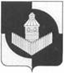 Администрация  Ларинского сельского поселенияУйского муниципального района Челябинской областиПОСТАНОВЛЕНИЕот  ______2020 г.                                                                                                                  № ___с.Ларино«О назначении публичных слушаний по проекту актуализации Схемы теплоснабженияЛаринского сельского поселения»В соответствии с Федеральным законом от   06  октября   2003  года 131- ФЗ «Об общих принципах организации местного самоуправления в Российской Федерации», статьей  6 Федерального закона от  27 июля   2010 года N 190-ФЗ «О теплоснабжении», постановлением Правительства  Российской Федерации от   22.02.2012  N 154  «О требованиях к схемам теплоснабжения, порядку их разработки и утверждения», руководствуясь Уставом Ларинского сельского поселенияПОСТАНОВЛЯЕТ:1. Назначить публичные слушания в Ларинском сельском поселении по проекту актуализированной Схемы теплоснабжения Ларинского сельского поселения, размещенной в сети Интернет по адресу: http://admlarino.ru/page.php?id_omsu=1&level=1&id_level_1=322. Дата проведения публичных слушаний 28.10.2020 года в 09:00 в актовом зале Администрации Ларинского СП, расположенном по адресу: Россия, Челябинская область, Уйский район, с.Ларино, ул. Октябрьская, 12а с соблюдением мер профилактики новой коронавирусной инфекции (COVID-19).3. Установить дату и место для приема письменных рекомендаций, предложений и замечаний заинтересованных лиц по вопросам публичных слушаний с момента официального опубликования по адресу: Россия, Челябинская область, Уйский район, с.Ларино, ул. Октябрьская, 12а.4. Разместить извещение о проведении публичных слушаний в газете «Колос» и на официальном сайте Администрации  Ларинского СП в сети Интернет не позднее 21.10.2020г.5. Контроль за исполнением настоящего постановления оставляю за собой.Глава Ларинского сельского  поселения:                              Р.Р. Зинатуллин